Психологические особенности детей 5-6 летРазвитие психических процессовВнимание и памятьУстойчивость внимания растет, развивается способность к распределению и переключению. То есть, ребенок способен выполнять сложные инструкции, осознанно переходя от одного вида деятельности к другой, удерживая при этом инструкцию и цель деятельности. Память ребёнка носит произвольный характер. То есть ребенок способен самостоятельно при помощи образно-зрительной памяти запомнить 5-6 объектов или слов.МышлениеСовершенствуется образное мышление.  Ребёнок может решать задачи не только в наглядном плане, но и в уме. Важным в развитии мышления становится способность к обобщению, которое является основой развития словесно-логического мышления, то есть способности рассуждать, анализировать и делать выводы на основе заданных параметров.ВоображениеЭто период расцвета детской фантазии, которая самым ярким образом проявляется в игре, где ребенок увлечен.Эмоциональное развитиеДети 5-6 лет в целом имеют спокойный эмоциональный фон восприятия. Их чувства все еще непроизвольны и переменчивы, но восприятие уже не столь аффективно окрашено, как у малышей. Они способны предвидеть последствия своих поступков и реакцию на них окружающих. Они умеют предугадывать оценку взрослых — похвалу или неодобрение — и переживают по этому поводу. Детям удается успешно распознавать чужие эмоции. Особенно легко они выявляют положительные переживания, такие как радость и восхищение. Некоторые трудности возникают при идентификации грусти, и еще тяжелее дается им распознавание испуга и удивления. При распознавании эмоций они руководствуются в основном выражением лица собеседника, не придавая особого значения позе и жестикуляции.Коммуникативное развитиеНачинает проявляться избирательность и устойчивость взаимоотношений с ровесниками. Так, предпочтения дети объясняют успешностью того или иного ребёнка в игре («С ним интересно играть» и т. п.) или его положительными качествами («Она хорошая», «Он не дерётся» и т. п.). Общение детей становится менее ситуативным, то есть темы разговоров вращаются не только про настоящее (здесь и сейчас), но и о том, что с ними произошло: где были, что видели и т. д. Дети внимательно слушают друг друга, эмоционально сопереживают рассказам друзей.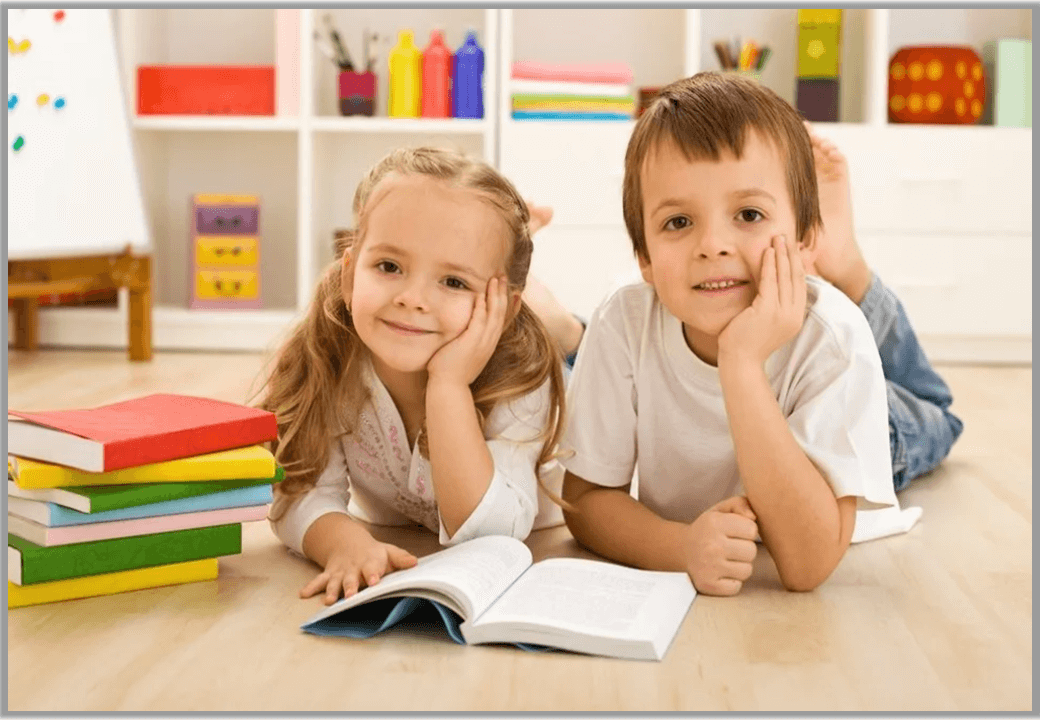 